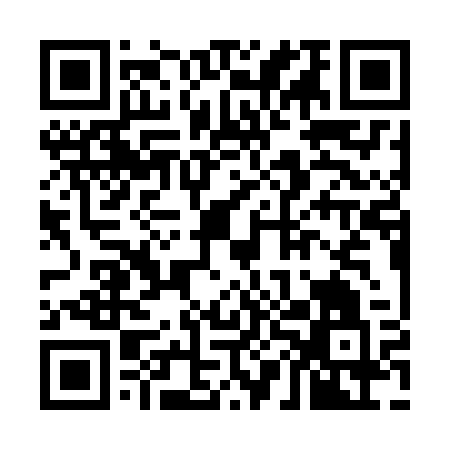 Ramadan times for Bougado, PortugalMon 11 Mar 2024 - Wed 10 Apr 2024High Latitude Method: Angle Based RulePrayer Calculation Method: Muslim World LeagueAsar Calculation Method: HanafiPrayer times provided by https://www.salahtimes.comDateDayFajrSuhurSunriseDhuhrAsrIftarMaghribIsha11Mon5:205:206:5212:444:516:376:378:0312Tue5:185:186:5012:444:516:386:388:0513Wed5:175:176:4912:444:526:396:398:0614Thu5:155:156:4712:434:536:406:408:0715Fri5:135:136:4512:434:546:416:418:0816Sat5:115:116:4412:434:556:426:428:0917Sun5:105:106:4212:424:566:436:438:1018Mon5:085:086:4012:424:576:456:458:1219Tue5:065:066:3912:424:586:466:468:1320Wed5:045:046:3712:424:586:476:478:1421Thu5:025:026:3512:414:596:486:488:1522Fri5:015:016:3412:415:006:496:498:1723Sat4:594:596:3212:415:016:506:508:1824Sun4:574:576:3012:405:026:516:518:1925Mon4:554:556:2912:405:026:526:528:2026Tue4:534:536:2712:405:036:536:538:2227Wed4:514:516:2512:395:046:546:548:2328Thu4:494:496:2312:395:056:556:558:2429Fri4:474:476:2212:395:056:576:578:2530Sat4:464:466:2012:395:066:586:588:2731Sun5:445:447:181:386:077:597:599:281Mon5:425:427:171:386:088:008:009:292Tue5:405:407:151:386:088:018:019:313Wed5:385:387:131:376:098:028:029:324Thu5:365:367:121:376:108:038:039:335Fri5:345:347:101:376:118:048:049:356Sat5:325:327:081:366:118:058:059:367Sun5:305:307:071:366:128:068:069:378Mon5:285:287:051:366:138:078:079:399Tue5:265:267:041:366:138:088:089:4010Wed5:245:247:021:356:148:098:099:41